. 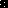 